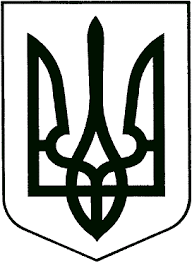 ВИКОНАВЧИЙ КОМІТЕТЗВЯГЕЛЬСЬКОЇ МІСЬКОЇ РАДИРІШЕННЯ 13.12.2023                                                                                                     № 995 Про надання адресної  грошової допомоги громадянам в зв’язку з погіршенням матеріального стану     Керуючись підпунктом 4 пункту а статті 28, підпунктом 1 пункту а статті 34, частиною другою статті 64 Закону України  “Про місцеве самоврядування в Україні”, Положенням про надання адресних грошових допомог громадянам Звягельської міської територіальної громади, затвердженим рішенням міської ради від 25.11.2021  № 382 зі змінами, рішенням міської ради від 22.12.2022  № 715 “Про бюджет Новоград-Волинської міської територіальної громади на 2023 рік”, враховуючи протокол засідання комісії з питань надання соціальних допомог і виплат від 05.12.2023 № 13/2, виконавчий комітет міської радиВИРІШИВ:      1. Надати адресну грошову допомогу громадянам в зв’язку з погіршенням матеріального стану згідно списку, що додається.      2. Фінансовому управлінню міської ради (Ящук І.К.) здійснити фінансування управління соціального захисту населення міської ради (Хрущ Л.В.) в сумі          15 460 гривень та з урахуванням комісії банку і поштового збору в сумі                 164 гривні 60 копійок згідно з цим рішенням.3. Контроль за виконанням цього рішення покласти на заступника міського голови Гудзь І.Л.Міський голова                                                                      Микола БОРОВЕЦЬ              Додаток               Додаток               до рішення виконавчого комітету              до рішення виконавчого комітету              міської ради              міської ради              від 13.12.2023 № 995               від 13.12.2023 № 995 Список осіб, яким надається адресна грошова допомога в зв'язку з погіршенням матеріального стануСписок осіб, яким надається адресна грошова допомога в зв'язку з погіршенням матеріального стануСписок осіб, яким надається адресна грошова допомога в зв'язку з погіршенням матеріального стануСписок осіб, яким надається адресна грошова допомога в зв'язку з погіршенням матеріального стануСписок осіб, яким надається адресна грошова допомога в зв'язку з погіршенням матеріального стануСписок осіб, яким надається адресна грошова допомога в зв'язку з погіршенням матеріального стануПрізвищеІмяПо-батьковіРНОКПП ОтримувачаСеріяномерАдресаАдресаСумаСума1БогачеваАнтонінаАндріївна500,00500,002ВерхоглядЗінаїдаІванівна3000,003000,003ВещицькийБроніславВолодимирович500,00500,004ВласюкОленаАндріївна500,00500,005Дерев'янкоНеонілаПавлівна500,00500,006НеукНеляІллівна10460,0010460,00                         ЗАГАЛЬНА  СУМА, ГРН                         ЗАГАЛЬНА  СУМА, ГРН                         ЗАГАЛЬНА  СУМА, ГРН                         ЗАГАЛЬНА  СУМА, ГРН                         ЗАГАЛЬНА  СУМА, ГРН                         ЗАГАЛЬНА  СУМА, ГРН                         ЗАГАЛЬНА  СУМА, ГРН                         ЗАГАЛЬНА  СУМА, ГРН15460,0015460,00СУМА КОМІСІЇ БАНКУ ТА ПОШТОВОГО ЗБОРУ, ГРНСУМА КОМІСІЇ БАНКУ ТА ПОШТОВОГО ЗБОРУ, ГРНСУМА КОМІСІЇ БАНКУ ТА ПОШТОВОГО ЗБОРУ, ГРНСУМА КОМІСІЇ БАНКУ ТА ПОШТОВОГО ЗБОРУ, ГРНСУМА КОМІСІЇ БАНКУ ТА ПОШТОВОГО ЗБОРУ, ГРНсто шістдесят чотири гривні 60 коп.сто шістдесят чотири гривні 60 коп.сто шістдесят чотири гривні 60 коп.сто шістдесят чотири гривні 60 коп.Керуючий справами виконавчого комітету міської радиКеруючий справами виконавчого комітету міської радиКеруючий справами виконавчого комітету міської радиКеруючий справами виконавчого комітету міської радиОлександр ДОЛЯОлександр ДОЛЯ